Metacognitions and emotion regulation as predictors of problematic Internet use in adolescentsBrief ArticleWord count (all sections included): 3,660Date of 1stsubmission: 28/06/2016Date of 2nd submission: 02/09/2016Marcantonio M. Spadaa,*and Claudia Marinoa,baDivision of Psychology, School of Applied Sciences, London South Bank University, London, UKb Dipartimento di Psicologia dello Sviluppo e della Socializzazione, Università degli Studi di Padova, Padova, Italy* Correspondence should be addressed to: Marcantonio Spada, Division of Psychology, School of Applied Sciences, London South Bank University, London, UKEmail: spadam@lsbu.ac.ukAbstractProblematic Internet Use (PIU), broadly conceptualized as an inability to control one’s use of the Internet leading to negative consequences in daily life, is fast becoming a matter of significant concern in our society, particularly in adolescents. In the present study we aimed to assess a model in which metacognitions and emotion regulation independently predicted PIU. A total of 380 adolescent students from a secondary school in Italy voluntarily participated in the study. Students completed a set of online self-report scales assessing PIU, metacognitions, and emotion regulation. Results indicated that metacognitions, with the exception of cognitive self-consciousness, were positively correlated with PIU. Moreover, emotion regulation negatively correlated with PIU. The model tested indicated that both metacognitions and emotion regulation had direct effects (positive and negative respectively) on PIU and that the relationship between metacognitions and emotion regulation was not significant. In conclusion, both metacognitions and emotion regulation appear to be relevant to PIU among adolescents. We discuss the implications of these findings.Keywords: Adolescence; emotion regulation; metacognitions; problematic Internet use.1. IntroductionAdolescents’ use of the Internet is fast becoming a matter of significant concern in our society (Flisher 2010; Spada 2014). At present, it is estimated thatprevalence rates of PIU in European adolescents range from 1.0 to 13.5% (Durkee et al. 2012; Kaltiala-Heino, Lintonen and Rimpela 2004; Pallanti, Bernardi and Quercioli 2006; Siomos et al. 2008).One of the major challenges, in this context, is the development of a more detailed understanding of how Internet use may become problematic, and what could facilitate the early detection of individuals at risk of developing PIU. A possible explanation as to how Internet use may become problematic lies in it taking the form of a maladaptive self-regulatory strategy (La Rose, Lin and Eastin 2003; Spada et al. 2008) rather than simply being used for problem solving, entertainment and challenge (Caplan and High 2007; Wan and Chiou 2006). In support of this view, several studies have shown relationships between individual differences in automatic and controlled aspects of self-regulation and PIU (for a review see Billieux and Van der Linden 2012). If we assume that PIU may arise from difficulties in self-regulation it follows that the emotion regulation paradigm may be of relevance in furthering our understanding of such difficulties (Philippot and Feldman 2013). This model broadly emphasizes the role of awareness, understanding, and acceptance of emotions in achieving emotion regulation (Gratz and Roemer 2004). Research has shown that deficits in emotion regulation are present in alcohol problems (Fox, Hong and Sinha 2008), cocaine-dependence (Fox et al. 2007) and gambling (Williams et al. 2012),with evidence emerging that such deficits are also linked to PIU (Caplan 2002, 2010; Casale, Caplan and Firovanti 2016; Yu et al. 2013). Similarly, Hormes, Kearns and Timko (2014) have observed that problematic users of social networking sites, compared to non-problematic ones, are more likely to experience difficulties in emotion regulation.Recent conceptualizations of addictive behaviours have also emphasized the role of metacognition in the genesis and perpetuation of emotion dysregulation (Spada, Caselli and Wells 2009, 2013; Spada and Wells 2005, 2009). Metacognition refers to the aspects of cognitive processing responsible for the monitoring, evaluation, interpretation and regulation of the content of cognition (Wells 2000). It is purported that since metacognition fulfills an executive function with regard to cognitive processing, it also plays a contributory role in emotion regulation/dysregulation (Wells 2000). According to the metacognitive model of psychopathology (Wells and Matthews 1994) metacognitions (or metacognitive beliefs) are central to the development and persistence of emotion dysregulation. Metacognitions refer to beliefs about the meaning of internal events (e.g. “I should be in control of my internal states at all times” and “Having thought X means I am weak-willed”) and ways of controlling them (“If I worry I will be prepared” and “Ruminating will help me find a solution”). It is thought that such beliefs are central to the initiation and perseveration of unhelpful coping strategies (extended thinking, thought suppression, threat monitoring, avoidance, and maladaptive behaviours) which, in turn, lead to emotion dysregulation. Metacognitions have been examined using the Metacognitions Questionnaire (Cartwright-Hatton and Wells 1997; Wells and Cartwright-Hatton 2004) which assesses metacognitions through five factors: (i) positive beliefs about worry (beliefs that perseverative thinking is useful); (ii) negative beliefs about thoughts (beliefs that thoughts are uncontrollable and dangerous); (iii) cognitive confidence (beliefs in one’s own attention and memory); (iv) beliefs about the need to control thoughts; and (v) cognitive self-consciousness (beliefs about the tendency to self-focus attention and monitor thoughts).Support for the link between dimensions of the Metacognitions Questionnaire and psychopathology has come from a wide range of studies utilizing both cross-sectional, longitudinal and experimental designs (for a review see: Wells 2013). Within addictive behaviours metacognitions have been found to predict problem drinking (Spada, Caselli and Wells 2009; Spada and Wells 2005; Spada, Zandvoort and Wells 2007) gambling (Lindberg, Fernie and Spada 2011; Mansueto et al. 2016), and nicotine dependence (Nikčević and Spada 2008; Spada et al. 2007). They have also been observed to predict PIU (Spada et al. 2008) with the authors of this study postulating that generic maladaptive metacognitions predict PIU because they lead to an escalation in negative emotions (through the activation of maladaptive coping strategies such as rumination and worry), which in turn increase the likelihood of utilizing the Internet as a means of cognitive-affective self-regulation. This line of argument is also supported by recent research which has confirmed the role of metacognitions in predicting problematic Facebook use (Marino et al. 2016). The present study aimed to replicate, in part, Spada and colleagues’ (2008) study by examining whether metacognitions would predict PIU in adolescents. None of the previous studies undertaken in the area have examined the link between metacognitions and in PIU in adolescents. We thus hypothesized that both metacognitions and emotion regulation would be correlated (respectively positively and negatively) with PIU. WE also aimed to assess a model in which metacognitions and emotion regulation would independently predict PIU.2. Method2.1. Participants A convenience sample of 380 adolescent students from a secondary school in Italy voluntarily participated in the study. The participants were 30.8% male and 68.4% female, ranging in age from 13 to 20 years (mean=15.82, SD=1.67). The two gender groups did not differ on mean age (t(374)= .90, p=.83).2.2. ProcedurePermission was sought from the Head of School. Signed consent was obtained from both underage students’ parents, whereas students of age gave their own written consent. All parents and students accepted to take part in the research study. Participants were asked to log into an institutional website developed for research at the Department of Developmental and Social Psychology (University of Padova, Italy) and to answer an on-line questionnaire, using an anonymous personal code. All responses to the self-report instruments (outlined below) were collected during a regular school-day in classrooms and in the presence of the class teacher. Formal approval for this research was given by the Ethics Committee of Psychological Research at the University of Padova, Italy.2.3. Self-Report InstrumentsProblematic Internet Use. PIU was assessed with the Short Problematic Internet Use Test (SPIUT), validated for Italian adolescents (Siciliano et al. 2015). The SPIUT comprises of six items rated on a five-point scale (1=“never” to 5=“very often”). Items covers several criteria for PIU described by Meerkerk and colleagues (2009): loss of control (e.g. “Do you find that you are staying online longer than you intended?”); preoccupation/salience (e.g. “Have you neglected homework because you are spending more time online?”); conflict (e.g. “Have you been reprimanded by your parents or your friends about how much time you spend online?”); and withdrawal symptoms and coping (e.g. “Do you feel nervous when you are offline and is that feeling relieved when you do go back online?”). Answers to each item were averaged to form a single score and higher scores on the scale indicate higher levels of PIU. The Cronbach’s alpha for the SPIUT was .72 in the present study.Metacognitions. Metacognitions were assessed using the Italian version of the Metacognitions Questionnaire 30 (Quattropani et al. 2014; Wells and Cartwright-Hatton 2004). The MCQ-30 consists of five factors assessed by six items each: positive beliefs about worry (e.g. “Worrying helps me cope”); negative beliefs about thoughts concerning uncontrollability and danger(e.g. “When I start worrying I cannot stop”); cognitive confidence (e.g. “My memory can mislead me at times”); beliefs about the need to control thoughts (e.g. “Not being able to control my thoughts is a sign of weakness”); and cognitive self-consciousness (e.g. “I pay close attention to the way my mind works”). Items arerated on a 4-point scale (1= “definitely disagree” to 4=“definitely agree”). Answers to each item were averaged to form a single score and higher scores indicate higher levels of maladaptive metacognitions. The Cronbach’s alpha for the MCQ-30 was .88 in the present study.Emotion regulation. Emotion regulation was assessed with the three-items subscale measuring “emotion regulation” drawn from the validated Social and Emotion Health Survey (SEHS) for secondary school students (Furlong et al. 2013). Participants were asked to rate on a four-point scale (1=“not at all like me” to 5=“very much like me”) how true they feel that the statements relate to them personally (i.e. “I accept responsibility for my actions”, “When I make a mistake I admit it”, “I can deal with being told no”). Answers to each item were averaged to form a single score and higher scores indicate higher levels of emotion regulation. The Cronbach’s alpha for the SEHS sub-scale was .68 in the present study.2.4. AnalysesThe pattern of relationships specified by our theoretical model (presented in Figure 1) was examined through structural equation modeling (SEM) anda Maximum Likelihood method was used to test the model, using the Lavaan package (Rosseel 2012) of the software R (R Development Core Team 2013).In the model tested, PIU was the dependent variable, and metacognitions and emotion regulation were the independent variables.3. Results3.1. CorrelationsTable 1 shows the bivariate correlations among the variables of interest included in the model. Metacognitions, with the exception of cognitive self-consciousness, were positively correlated with PIU. Moreover, emotion regulation negatively correlated with PIU. Finally, since gender and age appeared not to be significantly linked to PIU, we did not include them in the tested model.3.2. SEM AnalysesTo evaluate the fit of a model, the following criteria are commonly considered: Comparative-Fit Index (CFI; acceptable fit ≥.90);the goodness-of-fit index (GFI; acceptable fit ≥.90); Root Mean Square Error of Approximation (RMSEA; acceptable fit ≤.08); and Standardized Mean Square Error of Approximation (SRMR; good models ≤.08) (e.g., Browne and Cudeck 1993; Hu and Bentler 1999).The model was tested including in the SEM all the variables of interest: metacognitions as a latent independent variable identified by four latent variables, made of observed scores, significantly linked to PIU in the correlation analysis; and emotion regulation as a latent independent variable comprising of observed scores. PIU was also a latent dependent variable comprising of observed scores. Results of the SEM for the model (Figure 1) indicated an adequate fit to the data: χ2(62)=138.28, p<.001; CFI=.916, GFI=.946,  RMSEA=.056 [90% CI: .044, .070], SRMR=.054. Moreover, the squared multiple correlations for the endogenous variables indicate that the model accounts for 20% of the variance of the outcome (PIU).Consistent with our hypothesis metacognitions had a direct positive effect on PIU (βSTANDARDIZED=.38), and emotion regulation had a direct negative effect on PIU βSTANDARDIZED=-.25). Moreover, the relationship between metacognitions and emotion regulation appeared to not be significant; that is the two variables independently predicted PIU. 4. DiscussionThe goal of the present study was to examine the effect of metacognitions and emotion regulation on PIU in adolescents. Results indicated that metacognitions, with the exception of cognitive self-consciousness, were positively correlated with PIU. Moreover, emotion regulation negatively correlated with PIU. Structural equation modelling showed that metacognitions had a direct positive effect on PIU, and emotion regulation had a direct negative effect on PIU, with the relationship between metacognitions and emotion regulation not significant; that is the two variables independently predicted PIU.These findings confirm, in an adolescent sample, Spada and colleagues’ (2008) original observations in an adult sample about the role of metacognitions in predicting PIU. It is plausible to argue (in line with the original study) that the presence of metacognitions may lead to the activation of maladaptive coping strategies, such as rumination and worry, which in turn may increase the likelihood of utilizing the Internet as a means of cognitive-affective self-regulation. In other words, using the Internet (for example by seeking information to reduce preoccupations and psychological discomfort) may become a strategy to control ‘unwanted’ emotional states (Spada et al. 2008). The findings also confirm, as observed in previous studies (Hormes et al. 2014; Yu et al. 2013), the independent contribution of emotion regulation to PIU. They also align themselves to a recent study which showed the combined contribution of emotion regulation and PIU-specific metacognitions to PIU in young adults (Casale, Caplan and Firovanti 2016). However, an unexpected result of this study is the non-significant link between emotion regulation and metacognitions, usually found in adult samples (Casale, Caplan and Firovanti 2016). A possible explanation for this result may lie in findings by Bakracevic Vukman and Licardo (2010) who observed that perceived self-regulation skills decreased from childhood to adolescence and, then, increased again in adulthood while metacognitive ability appeared to increase across the group age. The authors argued that this might be as a result of developmental characteristics of adolescents who tend to under-estimate their competences. Thus, further studies should investigate further the link between self-emotion-regulation skills and metacognitions, especially among non-clinical samples of adolescents.The present results are preliminary and some limitations should be highlighted. First, the sample was not randomly selected and the use of data from a self-report measures is typically influenced, to some degree, by recall bias and answer accuracy. Second, the cross-sectional design employed does not allow definitive statements about causality. Despite these limitations, results of this study have potentially important implications for developing prevention and intervention programmes for adolescents. First, social and emotional learning (SEL) programmes have been recognized as highly effective in improving emotional skills, attitudes, and behaviours among school-aged children (for a meta-analysis, see Durlak et al. 2011). Second, there is now a large and fast expanding literature demonstrating the effectiveness of metacognitive therapy in treating psychological distress (see Wells 2013) and growing evidence of its application to addictive behaviours (see Spada et al. 2015). Therefore, developing interventions taking into account both metacognitions and emotion regulation that lead to PIU might be of value.In conclusion, the results from the current study provide an important addition to the literature on PIU, suggesting that both the emotion regulation model and the metacognitive model might be used to develop a theory-driven conceptualization of PIU and associated treatment. ReferencesBakracevic Vukman K, Licardo M (2010). How cognitive, metacognitive, motivational and emotional self‐regulation influence school performance in adolescence and early adulthood. Educational Studies, 36, 259-268.Billieux J, Van der Linden M (2012). Problematic use of the Internet and self-regulation: A review of the initial studies. The Open Addiction Journal, 5, 24-29.Browne MW, Cudeck R (1993). Alternative ways of assessing model fit. In K A Bollen and J S Long (Eds.), Testing Structural Equation Models (pp. 136–162). Newbury Park, USA: Sage.Caplan SE (2002). Problematic Internet use and psychosocial well-being: Development of a theory-based cognitive-behavioral measurement instrument. Computers in Human Behavior, 18, 553-575Caplan SE (2010). Theory and measurement of generalized problematic Internet use: A two-step approach. Computers in Human Behavior, 26, 1089-1097.Caplan SE, High AC (2007). Beyond excessive use: The interaction between cognitive and behavioral symptoms of problematic Internet use. Communication Research Reports, 23, 265-271.Cartwright-Hatton S, Wells A (1997). Beliefs about worry and intrusions: the metacognitions questionnaire and its correlates. Journal of Anxiety Disorders, 11, 279-315.Casale S, Caplan S, Fioravanti G (2016). Positive metacognitions about Internet use: the mediating role in the relationship between emotional dysregulation and problematic use. Addictive Behaviors, 59, 84-88.Durkee T, Kaess M, Carli V, Parzer P, Wasserman C et al. (2012). Prevalence of pathological internet use among adolescents in Europe: demographic and social factors. Addiction, 107, 2210-2222.Durlak JA, Weissberg RP, Dymnicki AB, Taylor RD, Schellinger KB (2011). The impact of enhancing students’ social and emotional learning: A meta‐analysis of school‐based universal interventions. Child Development, 82, 405-432.Flisher C (2010). Getting plugged. In: An overview of Internet addiction. Journal of Paediatrics and Child Health, 46, 557-559.Fox HC, Axelrod SR, Paliwal P, Sleeper J, Sinha R (2007). Difficulties in emotion regulation and impulse control during cocaine abstinence. Drug and Alcohol Dependence, 89, 298-301.Fox HC, Hong KA, Sinha R (2008). Difficulties in emotion regulation and impulse control in recently abstinent alcoholics compared with social drinkers. Addictive Behaviors, 33, 388-394.Furlong MJ, You S, Renshaw TL, O’Malley MD, Rebelez J (2013). Preliminary development of the Positive Experiences at School Scale for elementary school children. Child Indicators Research, 6, 753-775.Gratz KL, Roemer L (2004). Multidimensional assessment of emotion regulation and dysregulation: Development, factor structure, and initial validation of the difficultiesJournal of Psychopathology and Behavioral Assessment, 26, 41-54.Hormes JM, Kearns B, Timko A (2014). Craving Facebook? Behavioral addiction to online social networking and its association with emotion regulation deficits. Addiction, 109, 2079-2088.Kaltiala-Heino R, Lintonen T, Rimpela A (2004). Internet addiction? Potentially problematic use of the Internet in a population of 12–18 year-old adolescents. Addiction Research & Theory, 12, 89-96.LaRose R, Lin CA, Eastin MS (2003). Unregulated Internet usage: addiction, habit, or deficient self-regulation? Media Psychology, 5Lindberg A, Fernie BA, Spada MM (2011). Metacognitions in problem gambling. Journal of Gambling Studies, 27, 73-81.Mansueto G, Pennelli M, De Palo V, Monacis L, Sinatra M, De Caro MF (2016). The Role of Metacognition in Pathological Gambling: A Mediation Model. Journal of Gambling Studies, 32, 93-106Marino C, Vieno A, Moss AC, Caselli G, Nikčević AV, Spada, MM (2016). Personality, motives and metacognitions as predictors of problematic Facebook use in university students. Personality and Individual Differences, 101, 70-767.Nikčević AV, Spada MM (2010). Metacognitions about smoking: a preliminary investigation. Clinical Psychology & Psychotherapy, 17, 536-542.Pallanti S, Bernardi S, Quercioli L (2006). The Shorter PROMIS Questionnaire and the Internet Addiction Scale in the assessment of multiple addictions in a high-school population: prevalence and related disability. CNS Spectrums, 11, 966-974Quattropani MC, Lenzo V, Mucciardi M, Toffle ME (2014). Psychometric properties of the Italian version of the Short Form of the Metacognitions Questionnaire (MCQ-30). Bollettino di Psicologia Applicata, 269, 29-41.R Core Team (2013). R: A language and environment for statistical computing [Computer software manual]. Vienna, Austria Available from http://www.R-project.org/.Rosseel Y (2012). Lavaan: An R package for structural equation modeling. Journal of Statistical Software, 48, 1-36.Siciliano V, Bastiani L, Mezzasalma L, Thanki D, Curzio O, Molinaro S (2015). Validation of a new Short Problematic Internet Use Test in a nationally representative sample of adolescents. Computers in Human Behavior, 45, 177-184.Siomos KE, Dafouli ED, Braimiotis DA, Mouzas OD, Angelopoulos NV (2008). Internet addiction among Greek adolescent students. CyberPsychology &Behavior, 11, 653-657.Spada MM (2014). An overview of problematic Internet use. Addictive Behaviors, 39,3-6.Spada MM, Caselli G, Nikčević AV, Wells A (2015). Metacognition in addictive behaviors. Addictive Behaviors, 44, 9-15.Spada MM, Caselli G, Wells A (2009). Metacognitions as a predictor of drinking status and level of alcohol use following CBT in problem drinkers: a prospective study. Behaviour Research and Therapy, 47, 882-886.Spada MM, Caselli G, Wells A (2013). A triphasic metacognitive formulation of problem drinking. Clinical Psychology & Psychotherapy, 20, 494-500.Spada MM, Langston B, Nikčević AV, Moneta GB (2008). The role of metacognitions in problematic internet use. Computers in Human Behavior, 24, 2325-2335.Spada MM, Nikčević AV, Moneta, GB, Wells A (2007). Metacognition as a mediator of the relationship between emotion and smoking dependence. Addictive Behaviors, 32, 2120-2129.Spada MM, Wells A (2005). Metacognitions, emotion and alcohol use. Clinical Psychology & Psychotherapy, 12, 150-155.Spada MM, Wells A (2006). Metacognitions about alcohol use in problem drinkers. 	Clinical Psychology & Psychotherapy, 13, 138-143.Spada MM, Zandvoort M, Wells A (2007). Metacognitions in problem drinkers. Cognitive Therapy and Research, 31, 709-716.Wan CS, Chiou WB (2006).  Psychological motives and online games addiction: A test of flow theory and humanistic needs theory for Taiwanese adolescents. CyberPsychology & Behavior, 9, 317-324.Wells A (2000). Emotional Disorders & Metacognition: Innovative Cognitive Therapy. Chichester, UK: Wiley.Wells A (2013). Advances in Metacognitive Therapy. International Journal of Cognitive Therapy, 6, 186-201.Wells A, Cartwright-Hatton S (2004). A short form of the meta-cognitions questionnaire: properties of the MCQ-30. Behavior Therapy, 42, 385-396.Wells A, Matthews G (1994). Attention and Emotion: A Clinical Perspective. Hove, UK: Lawrence Erlbaum Associates.Williams AD, Grisham JR, Erskine A, Cassedy E (2012). Deficits in emotion regulation associated with pathological gambling. British Journal of Clinical Psychology, 51, 223-238.Yu JJ, Kim H, Hay I (2013). Understanding adolescents' problematic Internet use from a social/cognitive and addiction research framework. Computers in Human Behavior, 29, 2682-2689.Figure 1: Tested Model of the Inter-relationships between the Study Variables.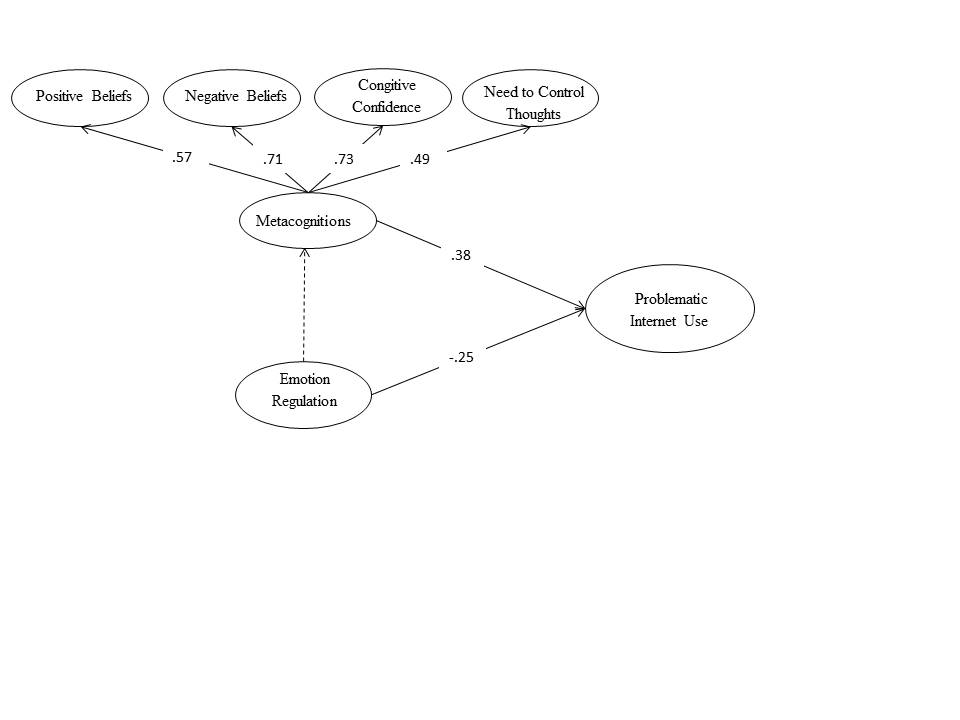 Note: All coefficients are significant at and below the 0.001 level.Table 1: Correlation Matrix for the Study Variables.Notes: *p<0.05; **p<0.001; N=377.a=Problematic Internet Use; b=Metacognitions; c=Mean score of four metacognitions (Positive Beliefs, Negative Beliefs, Cognitive Confidence, Need to Control Thoughts).M(SD)123456781. PIUa2.43 (.73)12. Positive Beliefsb2.09 (.71).19**13. Negative  Beliefsb2.19 (.71).20**.42**14. Cognitive Confidenceb2.02 (.72).19**.28**.33**15. Need to Control Thoughtsb2.73 (.70).21**.39**.52**.37**16. Cognitive Self-consciousnessb2.82 (.57)-.20.24**.06.01.29**17. Metacognitionsc2.56 (.52).27**.71**.77**.68**.78**.20**18. Emotion Regulation2.89 (.66)-.17**.05-.05-.04.07.32**-.0019. Age15.82 (1.67)-.02.09.12*-.001.09.04.10110. Gender-.07-.04.15*.04-.11*-.10*.01-.05